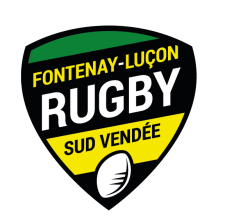 NOM :………………………………………………………………………………………………………………………………Prénoms :………………………………………………………………………………………………………………………….Date de naissance : ….../….../……Lieu de naissance :……………………………………………………………………………………………………………Sexe : Masculin / FémininAdresse : ………………………………………………………………………………………………………………………….Téléphone domicile :………………………………………………………………………………………………………..Téléphone portable :………………………………………………………………………………………………………..Email :………………………………………………………………………………………………………………………………Fonctions : Accord CNIL* : OUI / NONA :Le :Signature*Conformément à la Loi Informatique et Liberté, le licencié a la posibilité de refuser toute diffusion de ses données personnelles.Le champ « Accord CNIL » permet de gérer cette autorisation. Le positionnement à « non » du champ accord CNIL impose à la FFR de respecter la stricte confidentialité des données personnelles, notament pour l’affichage des données qui n’apparaîtront plus dans la partie « publique » du site www.ffr.fr.AdministratifAccueilCommunicationAccompagnementRestauration – ConvivialitéTerrainTechnicien logistiqueAutre ……………………………………………………….